Lettre de saisine initiale de la collectivité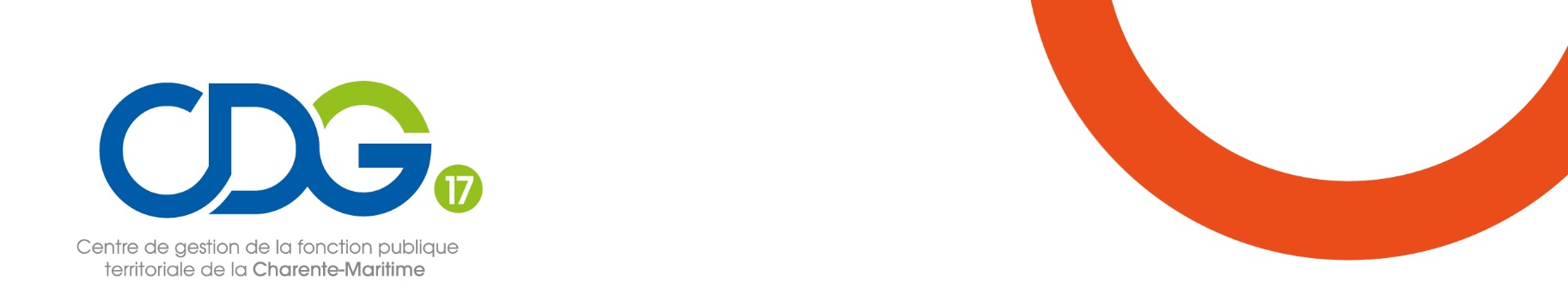 Lieu, le.............................Monsieur Le Présidentdu Centre de Gestion de laCharente-Maritime Secrétariat du Conseil Médical (Formation restreinte)85, Boulevard de la RépubliqueCS 5000217 076 LA ROCHELLE CEDEX 9Affaire suivie par : (nom, téléphone, mail)……………………………………………………………….……………………………………………………………….……………………………………………………………….Dossier de M. /Mme (Nom et prénom de l’agent)P.J :…………………	………………………………………						……………………………………………………………….		……………………………………………………………….……………………………………………………………….……………………………………………………………….Monsieur le Président,J’ai l’honneur de vous transmettre le dossier de : Mme/M………………………………………………………………………………………………………………………………	Né(e) le	 Emploi/Grade 	afin que le Conseil Médical (Formation restreinte) se prononce sur: (cocher la case ou les cases. correspondante(s) à la demande) : Le congé de longue maladie (CLM)OctroiRenouvellement au-delà d’un an de congé Le congé de longue durée (CLD)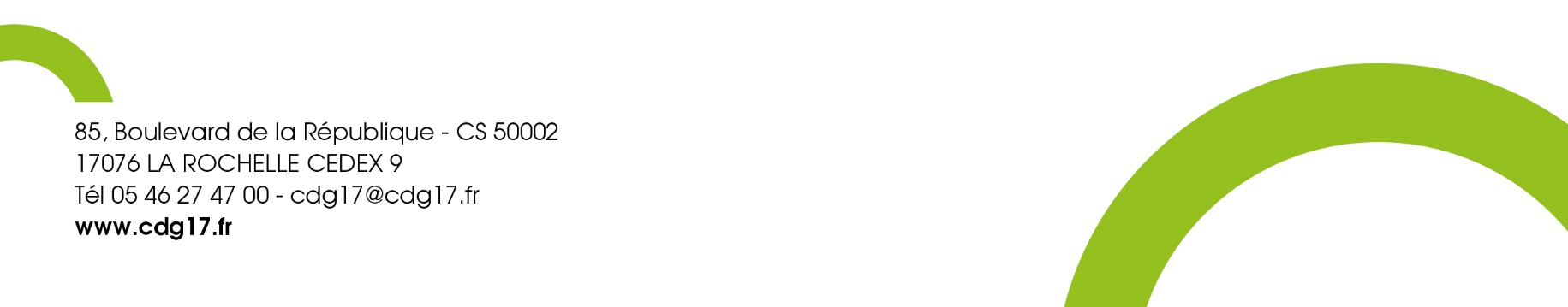 OctroiRenouvellement au-delà de 3 ans de congé Le congé de grave maladie (CGM)OctroiRenouvellement au-delà d’un an de congé Le congé de maladie, de longue maladie ou de longue durée d’officeOctroiRenouvellement au-delà d’un an de congé La disponibilité d’office pour raison de santéOctroiRenouvellement Le temps partiel thérapeutique (après maladie ordinaire de 12 mois, CLM, CLD ou CGM ou en cas de contestation suite à avis discordants). OctroiRenouvellement L’aptitude à la reprise après 12 mois consécutifs de congé maladie ordinaire, à l’issue des droits statutaires à un congé de longue maladie, de longue durée, ou d’un congé grave maladie (rayer la mention inutile),à l’issue des droits statutaires à un congé de longue maladie ou de longue durée d’office (rayer la mention inutile),à l’issue d’une période de disponibilité d’office L’aptitude ou l’inaptitude physique absolue et définitive aux fonctions de l’agent à toutes fonctions du gradeà toutes fonctions.  Le reclassement dans un autre emploi suite à la modification de l’état physique de l’agentAutres cas : ………………………………………………………………………………............	En Vous trouverez, ci-joint, le formulaire type de saisine sous pli confidentiel ainsi que les pièces médicales constitutives du dossier.Je vous prie d’agréer, Monsieur le Président, l’expression de mes sentiments les meilleurs.Le Maire (Le Président),Les informations recueillies sur ce formulaire sont enregistrées dans un fichier informatisé par le Président du Centre de Gestion dans le cadre du secrétariat du conseil médical. Les données collectées seront communiquées aux seules personnes en charge du secrétariat du conseil médical.Les données sont conservées pendant 3 ans à compter de leur recueil.Vos agents peuvent accéder aux données les concernant, les rectifier, demander leur effacement ou exercer leur droit à la limitation du traitement de leurs données. Pour exercer ces droits ou pour toute question sur le traitement de leurs données dans ce dispositif, ils peuvent contacter le délégué à la protection des données : dpd@cdg17.frS’ils estiment, après nous avoir contactés, que leurs droits « Informatique et Libertés » ne sont pas respectés, ils pourront adresser une réclamation à la CNIL.FORMULAIRE TYPE DE SAISINE DU CONSEIL MEDICAL (FORMATION RESTREINTE)DES FONCTIONNAIRES ET AGENTS DE LAFONCTION PUBLIQUE TERRITORIALE DOSSIER A TRANSMETTRE :Centre de Gestion FPT 17Conseil médical (Formation restreinte)85 Boulevard de la RépubliqueCS 5000217 076 LA ROCHELLE Cedex 9I - IDENTIFICATION DE LA COLLECTIVITÉCOLLECTIVITÉ / ÉTABLISSEMENT (à l’initiative de la demande si l’agent est intercommunal ou pluri communal) : ………………………………………………………………………...............................................................	Adresse : ……………………………………………………………………………………………………………………………………………	Nom de l’interlocuteur référent…………………………………………………………………………….……………………………………………………………………………………………………………………….@ :…………………………………………………………………………………………………………………..Tel :………………………………………………….. Fax :……………………………………………………….  Autres collectivités si l’agent est intercommunal ou pluri communal : ………………………………………NOM DU SERVICE DE MÉDECINE PRÉVENTIVE : ………………………………………………….………………………………………………………………………………………………………………………Adresse :………………..…….…………………………………………………………………………………………………………………….	Nom du médecin de prévention chargé du suivi médical de l’agent concerné : …………………………………………………………………………………………………………………………………………………………….	 :…………………………………………………………………………………………………………………..…………………………………...	@ :……………………………………………………………………………………………………………………………………………………….	Fax :………………………………………………………………………………………………………………………………………………….…	Fait le ………………………, à ………………………………………………,Signature de l'autorité territoriale  Cachet de la collectivitéII - IDENTIFICATION DE L'AGENT CONCERNÉRenseignements concernant l’agentNom :	 Nom patronymique : ………………………………………….Prénom : ……………………………………………………………………………………………………………………………………………..	Adresse : ……………………………………………………………………………………………………………………………………	………………………………………………………………………………………………………………………………………………	………………………………………………………………………………………………………………………………………………………….	Date et lieu de naissance : Le ……/..…/……  à ……………………………………………………………………………	Nom et adresse du médecin traitant : ……………………………………………………………………………………	……………………………………………………………………………………………………………………………………………………	 :…………………………………………………………………………………………………………………………………………		Situation administrativeGrade précis : (Ex : Adjoint technique  2ème  classe)………………………………………………………………………	Service : ……………………………………………………………………………………………………………………………………………Fonctions actuelles exercées par l’agent : ……………………………………………………………………………….Statut de l’agent : cocher la case correspondanteStagiaire 	                                        Titulaire CNRACL  	Titulaire IRCANTEC                       Non  Titulaire Temps de travail  hebdomadaire : cocher la case correspondanteTemps complet                                                       Temps partiel :…….%   Temps non complet : ….... heures ….. minutes   Date d’entrée dans la fonction publique territoriale :……/..…/…..Date d’entrée dans la collectivité : …... /…… /……Autres employeurs (y compris dans le privé) :Nom de l’employeur :…………………………………………………………………………………………………………………………Nombre d’heures hebdomadaires :………………………………………………………………………………………………….Fonctions : …………………………………………………………………………………………………………………………………………Nom de l’employeur :……………………………………………………………………………………………………………………….. Nombre d’heures  hebdomadaires :…………………………………………………………………………………………………Fonctions : ……………………………………………………………………………………………………………………………..………….	…Nom de l’employeur :………………………………………………………………………………….. Nombre d’heures hebdomadaires  :………………………………………………………………….Fonctions : ……………………………………………………………………………………………...Position administrative : cocher la case correspondante   En activité	                                                                         En arrêt continu  depuis le ……/……/…….   Mise en disponibilité le ……/……/…….	                          En détachement depuis le ……/……/…….   Date de reprise ……/……/……..	                                        Autre …………………………………………………..	Fonctions actuelles exercées par l’agentImprimé à compléter ou, à défaut, si vous  disposez de la fiche de poste, veuillez nous la transmettre.Intitulé du poste …………………………………………………………………………………………………………………………………………………………….	……………………………………………………………………………………………………………………………………………………	Activités et tâches exercées...............................................................................................................................................................	………………………………………………………………………………………………………………………..…………………………….	………………….……………………………………………………………………..………………………………………………………………….			..	..	Fréquence  des activités et des tâchesMatériels et produits utilisés à l’occasion de ces activitésIII – EXPOSÉ DES CIRCONSTANCES QUI CONDUISENT A LA SAISINEINFORMATIONAu terme de la première année de congé de longue maladie et lorsque la pathologie ouvre droit au congé de longue durée, l’agent peut demander à être placé en CLD ou être maintenu en CLM.L’agent a opté pour : 	 CLD                                          Prolongation CLMQUESTIONS PRECISES SUR LESQUELLES LA COLLECTIVITE SOUHAITE OBTENIR UN AVIS …………………………………………………………………………………………………………………………………………………………………………….	……………………………………………………………………………………………………………………………………………………………….	………………………………………………………………………………………………………………………………………………………………	……………………………………………………………………………………………………………………......................................................	IV - TYPE DE CONGE MALADIE DEMANDÉUn passage en Conseil Médical (Formation plénière), en lien avec cette demande, a-t- il eu lieu ?Oui                              Préciser la date : ……/………/…………NonMotif de saisine : …………………………………………………………………………………………………………………………..	……………………………………………………………………………………………………………………………………………………	………………………………………………………………………………………………………………………………………………………….…	DEMANDE de :                                                                                                                                       A COMPTER DU     Congé de LONGUE MALADIE (fonctionnaires territoriaux stagiaires et titulaires effectuant un temps complet, un temps non complet d'au moins 28 H hebdomadaires ou un temps partiel)Attribution d’office	……/……/…… sur demande de l’agent	……/....../….. fractionné	……/……/……Renouvellement                 d’office	……/……/…… sur demande de l’agent	……/……/…… fractionné	……/……/…… Congé de LONGUE DURÉE (fonctionnaires territoriaux stagiaires et titulaires effectuant un temps complet, un temps non complet d'au moins 28 H hebdomadaires ou un temps partiel)	Attribution  d’office                                                                        ….../……/……. sur demande de l’agent                                           ……/……/…….Renouvellement d’office	……/……/…… sur demande de l’agent	……. /...…/….	 Congé de GRAVE MALADIE (fonctionnaires territoriaux stagiaires et titulaires effectuant un temps non complet de moins de 28 H et agents non titulaires comptant au moins 3 années de servicequel que soit le nombre d'heures effectuées hebdomadairement)		         		Attribution              .……./……/…….                                                                                        Renouvellement     ……./……./……													                                                                                            TEMPS  PARTIEL THÉRAPEUTIQUE (fonctionnaires territoriaux stagiaires et titulaires effectuant un temps complet, un temps non complet d'au moins 28 H hebdomadaires ou un temps partiel)	 après un congé de longue maladie, longue durée, en cas de contestation des conclusions de l’expert (rayer les mentions inutiles)Attribution            ……/……/……           							                                                                                                  Renouvellement   ……/……./……      RÉDUCTION DU TEMPS DE TRAVAIL « mi-temps thérapeutique » sécurité sociale après un congé de grave maladie – (fonctionnaires territoriaux stagiaires et titulaires effectuant un temps non complet de moins de 28 H et agents non titulaires)                                    Attribution               									....../……/……                                                                                           Renouvellement    								……/……/…….                                                                                     RÉINTÉGRATION 	après 12 mois consécutifs de congés de maladie ordinaire			    ……/……/……               après une disponibilité d’office                                                          						....../……/……                                                    à l'issue des droits à congé de longue maladie, longue durée, 				……/……/……grave maladie (rayer les mentions inutiles)  DISPONIBILITÉ D'OFFICE pour maladie (à l'expiration des droits statutaires à congé de maladie)(fonctionnaires territoriaux titulaires effectuant un temps complet, un temps non complet(+ ou – 28 H hebdomadaires) ou temps partiel)	Attribution               									……/……/……                                                                                            Renouvellement     								……/……/……                                                                                   APTITUDE OU INAPTITUDE PHYSIQUE TOTALE ET DÉFINITIVE  (fonctionnaires territoriaux stagiaires et titulaires effectuant un temps complet ou non complet de moins de 28 H et agents non titulaires quelle  que soit sa durée hebdomadaire)A ses fonctions          								……/……/……                                                                                       A toutes fonctions    								……/……/……                                                                                       	 RECLASSEMENT dans un autre emploi (fonctionnaires territoriaux titulaires temps complet, temps non complet (+ ou – 28 H) ou temps partiel)                                                                ……/……/…… CONGÉ SANS TRAITEMENT (fonctionnaires territoriaux stagiaires et auxiliaires quel que soit le nombre d'heures effectué hebdomadairement)	                                    	……. /……/….. AUTRE (ex. :  cure thermale, retraite pour invalidité (procédure simplifiée), etc.…) 	                                                                                                 A préciser : …………………………………………………………………………………………………………………………………..	V - RELEVÉ DES CONGÉS POUR RAISON DE SANTÉ DÉJÁ OBTENUSVI – LES PIECES A JOINDRE AU DOSSIERVoir les cas de saisineVII – LES MODALITES DE RECOURSDeux situations sont à distinguer :REEXAMEN DEVANT LE CONSEIL MÉDICAL DEPARTEMENTAL - Formation restreinte  (dans les 2 mois suivant le premier avis)En cas de contestation de l’agent de la décision administrative prise à la suite de l’avis du Conseil Médical (Formation restreinte), toute demande formulée par l’intéressé(e) doit être largement motivée et circonstanciée.Pièces à fournir :Saisine de la collectivité,Lettre motivée de l’agent précisant l’un ou plusieurs points suivants : le déroulement et les circonstances de l’expertise, les conclusions de l’expert, l’avis du Conseil Médical (Formation restreinte), la décision prise par la collectivité,Certificat médical actualisé ainsi que tout document médical complémentaire non encore produit auprès du Conseil Médical (Formation restreinte).Il convient de préciser que le Conseil Médical Départemental (Formation restreinte) n’instruit qu’un seul nouvel examen.Ensuite, en cas de nouvelle contestation, l’instance d’appel est le Conseil Médical Supérieur.APPEL AUPRÈS DU CONSEIL MEDICAL SUPÉRIEURLes avis rendus par le Conseil Médical (Formation restreinte) peuvent être contestés par l’autorité territoriale ou par l’agent concerné.Pièces à fournir :Saisine de la collectivité,Lettre motivée de  l’agent ou de la collectivité  précisant l’objet de la contestation, Documents médicaux complémentaires.Le Conseil Médical (Formation restreinte) transmettra alors, dans les meilleurs délais, le dossier complet au CONSEIL MÉDICAL SUPÉRIEUR14, avenue Duquesne
75350 Paris SP 07Les informations recueillies sur ce formulaire sont enregistrées dans un fichier informatisé par le Président du Centre de Gestion dans le cadre du secrétariat du conseil médical. Les données collectées seront communiquées aux seules personnes en charge du secrétariat du conseil médical.Les données sont conservées pendant 3 ans à compter de leur recueil.Vos agents peuvent accéder aux données les concernant, les rectifier, demander leur effacement ou exercer leur droit à la limitation du traitement de leurs données. Pour exercer ces droits ou pour toute question sur le traitement de leurs données dans ce dispositif, ils peuvent contacter le délégué à la protection des données : dpd@cdg17.frS’ils estiment, après nous avoir contactés, que leurs droits « Informatique et Libertés » ne sont pas respectés, ils pourront adresser une réclamation à la CNIL.IMPORTANT : LA DEMANDE DE RENOUVELLEMENT DOIT ETRE FAITE AU MOINS 2 MOIS AVANT L'EXPIRATION DU CONGÉ DÉJÀ ATTRIBUÉ. TYPE DE CONGÉSDATESCongés de maladie ordinaire obtenus(sur les douze derniers mois pour leur durée effective)Congés de longue maladie obtenusCongés de longue durée obtenusTemps partiel thérapeutique obtenuDisponibilité d'office pour maladie obtenueCongés de grave maladie obtenusRelevé des congés longue maladie, longue durée, grave maladie, mi-temps thérapeutique obtenus au cours de la carrière de l’agentDernier avis du Conseil Médical (Formation restreinte)…………………………………………………………………………………………………………...…………………………………………………………………………………………………………..